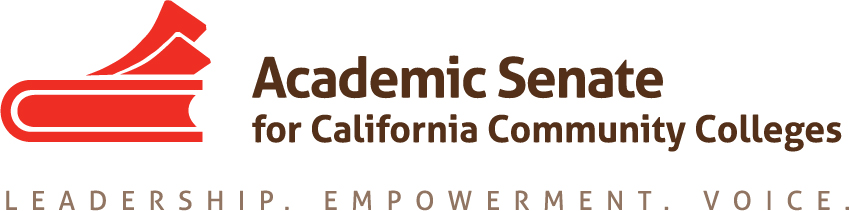 ASCCC Diversity, Equity and Action Committee (EDAC)Wednesday January 19, 20199:30 A.M. – 4:00 P.M.Location: Sacramento City College Davis Center 1720 Jade Street Davis, Ca 95616
Room: 112
9:30 A.M. – 9:45 A.M.
(Please Enjoy Continental Breakfast & Juice)Order of the AgendaRoll Call/Membership ReviewEDAC Membership List - (2018 - 2019)Silvester Henderson, Chair - Los Medanos College - Area B
Robin Allyn - Mira Costa College - Area D
Leigh Ann Shaw - Skyline College - Area B
Sandy Somo – Glendale College – Area C* (Recently Appointed)
Khalid White - San Jose College - Area B
Carlos Lopez - Folsom Lake College - Area A
Nathaniel Donahue - Santa Monica College - Area CReview of the Minutes from 12/19/2018Member Resignation – Conan McKayEDAC Four Priorities:Faculty Diversity & Hiring (I)Student Equity, Student Services & Support (II)Research & Academic Guides for Equitable Student Success (III)Pathways to College Teaching – A2MEND/Continued Business (IV)(9:45 A.M. – 10:15 A.M.)5. EDAC Priorities:
 Area I – (10 Minutes)“Faculty Diversity Hiring & System Partnerships” 
Update Status Report:I “IEPI Buidling Diversity Hiring Summit”Date: 2/8/2019 – 2/9/2019
Location/Time: Gateway Los Angeles Hotel
6101 W. Century Boulevard
Los Angeles, CA 90045
EDAC Outcomes: Breakout Suggestions from EDAC/FDC to the ASCCC President (See Approved Breakouts – List Attachments)IIASCCC Hiring Regionals (Three) – (20 Minutes)

February 21, 2019 – Bakersfield College (Area A)
February 25, 2018 – Yuba College (Area A)
February 28, 2018 – Norco College (Area D)
EDAC Outcomes: Review Attached Regional Programs – (Three Colleges)(10:15 A.M. – 10:45 A.M)Area II – 30 Minutes 
“Student Equity, Student Services & Support”Update Status Report:I                                                           “LGBTQIA”– Expanded Support 
                           Nate – Rostrum Article – Pride Month – Discussion /Update
                                            A: Article  – ASCCC Rostrum Submission“DACA Expanded Support” 
                            Leigh Ann/Carlos - Rostrum Articles - Plenary Breakouts (Sp19) – Discussion/Update
A: Possible “Breakout” topic for the Spring ASCCC Plenary (TBD)
B: Title & Description Due – 1/25/2019 (Agenda Preparation)
“Student Safety & Support/Sexual Assault”
Silvester – Chancellors Office –– Discussion/Update 
A: Possible “Breakout” topic for the Spring ASCCC Plenary (TBD)
B: Title & Description Due – 1/25/2019 (Agenda Preparation)

“Inmate Education”
Silvester – Discussion/Update 
A: Possible “Breakout” topic for the Spring ASCCC Plenary (TBD)
B: Spring Plenary Breakout – “Prison Education Programs & Performing Arts”C: Title & Description Due – 1/25/2019 (Agenda Preparation)(10:45 am – 12:30 am)Area III – (15 Minutes – Review Goals)
“Research & Academic Guides for Equitable Student Success” (III)
Update Status Report: I 
(15 Minutes)A: Student Equity Plan Outline (Designations) & Original Attached
Review ASCCC Suggestions - Assigned Persons/Areas – Writing/Editing

The Executive Committee reviewed the outline for updating the ASCCC Student Equity Plan Paper. 
The committee recommended the following:Include additional student groups such as the following:  veterans and those with disabilities. It was recommended to include a caveat (explanation) indicating that the “Student Equity and Achievement Plan” is designed to serve all underrepresented students. It was suggested to use “developmental education reform” or “student capacity and support needs” instead of AB 705 as a section title.Outline Accepted & Approved with above suggestions & modifications on October 31, 2018.(11:00 A.M. – 12:30 P.M.) Writing/Editing Workshop – “Student Equity Paper” 
Final Paper Due: 1-31-201912 :30 P.M.– 1:00 P.M.Lunch 
(1:00 P.M. – 3:30 P.M.)Writing/Editing Workshop – “Student Equity Paper”
Final Paper Due: 1-31-2019
A: EDAC Paper Organizer – Leigh Ann Shaw (Suggestion)
3:30 P.M – 3:50 P.MArea IV (15 Minutes)
Pathways to College Teaching – A2MEND (IV)Update Status Report:IA2MEND – Partnership Presentation (March 2019)

A: (Silvester - EDAC Chair has been asked to submit proposed  “Breakouts” to  A2MEND Leaders, by 1-31-2019
B: Faculty Outreach/Co- Presenter Suggestions – Dr. George Sellu, Santa Rosa Junior College
See Attached Email sent to Dr. John Stanskas & Krystinne Mica – ASCCC Executive DirectorIINew/Continuted Business (5 Minutes)
Update Status Report
A: Education Code 87408 (See Attachments)
B: Possible Resolution – Spring Plenary (Leigh Ann/Richard Weinroth) – Update
6. Future Meeting Dates/Select Remaining Meeting Dates A:January 31, 2019 (Zoom) 1:00 P.M. – 3:00 P.M.
B: Upcoming Meetings (Feb – May 2019)7. Closing Comments - Happy New Years! - EDAC Committee – Lets Stay Together & Love      Each!